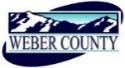 PUBLIC NOTICE is hereby given that the Board of Commissioners of Weber County, Utah will hold a regular commission meeting in the Commission Chambers of the Weber Center, 2380 Washington Boulevard, Ogden, Utah, commencing at 10:00 a.m. on Tuesday, the 24th day of January, 2017.                  The agenda for the meeting consists of the following:A.	Welcome – Commissioner Ebert B. 	Invocation- C.	Pledge of Allegiance- D.	Thought of the Day- Commissioner EbertE.		Consent Items Request for approval of warrants #413271 - #413269 in the amount of $1,061,715.33.Request for approval of purchase orders in the amount of $693,422.86. Request for approval of minutes for the meeting held on January 17, 2016.F. 		Action Items1.	Request for approval of a resolution of the County Commissioners of Weber County appointing members 			to the Plain City Cemetery Board.	Presenter: Stacy Skeen       				                  G.	Public hearings	1.	Request for a motion to adjourn public meeting and convene a public hearing.	2. 	Public hearing to consider and take action on a request to amend the side yard setbacks in the Ogden Valley 			Destination and Recreation Resort Zone (§104-29) in the Uniform Land Use Code of Weber County, Utah.		Presenter: Ronda Kippen	3.	Public comments. (Please limit comments to 3 minutes)	4.	Request for a motion to adjourn public hearing and reconvene public meeting.	5.	Action on public hearing.H.	Public comments   (Please limit comments to 3 minutes)I.           AdjournCERTIFICATE OF POSTINGThe undersigned duly appointed Administrative Coordinator in the County Commission Office does hereby certify that the about Notice and Agenda were posted as required by law this 20th of January 2017.							___________________________							Shelly HalacyIn compliance with the Americans with Disabilities Act, persons needing auxiliary services for these meetings should call the Weber County Commission Office at 801-399-8406 at least 24 hours prior to the meeting. This meeting is streamed live. (To see attached documents online: http://www.webercountyutah.gov/Transparency/commission_meetings.php, click on highlighted words)                   